Live and work at Dhanakosa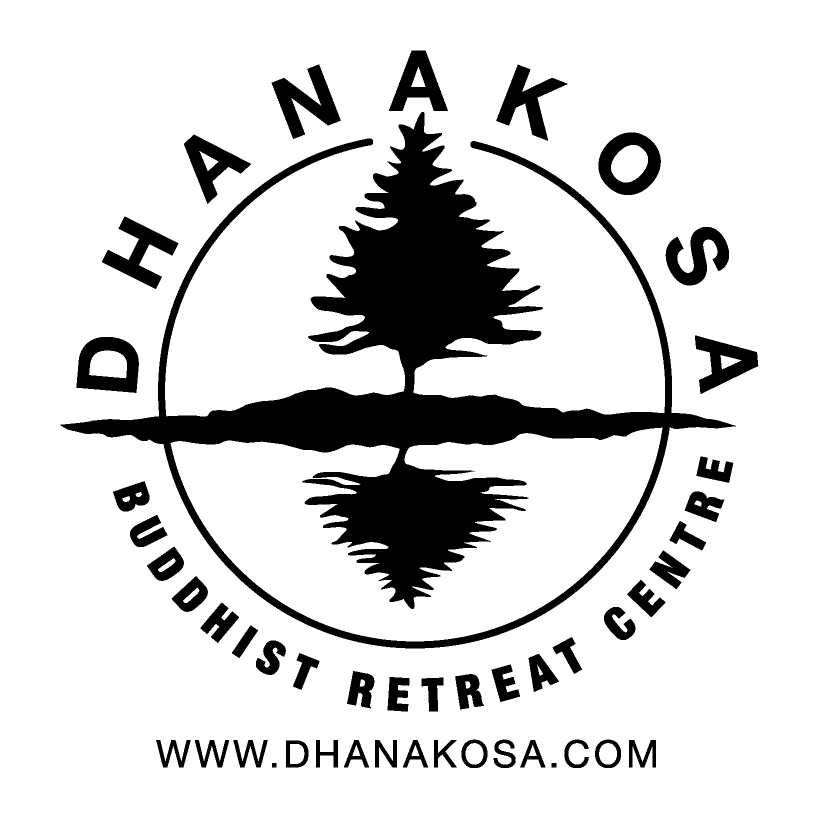 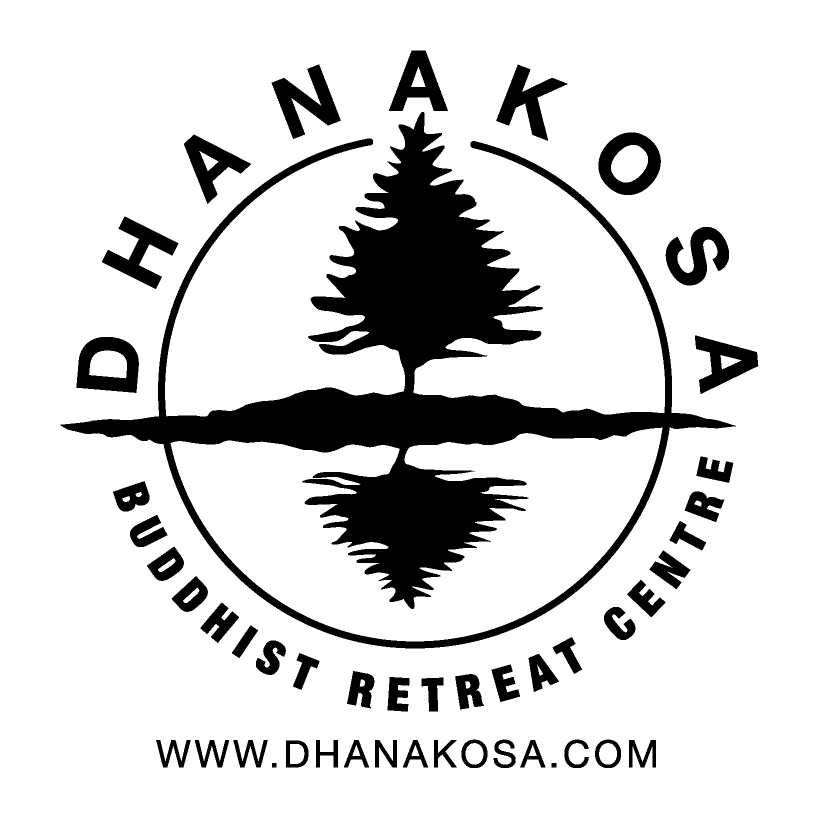 1. Personal details2. Involvement with TriratnaPlease indicate your involvement with TriratnaPlease give a brief summary of your current involvement in Triratna activitiesPlease detail your previous experience of community living (if any) and say why you are interested in community livingPlease detail your previous experience of team based right livelihood (if any) and say why you are interested in team based right livelihood3. Work area and work experience	Please detail your skills and experience: Team members often support other work areas, in addition their primary role.  Please indicate your interests / preferences			Please also enclose a one page CV and feel free to enclose an additional covering letter if that helps you include any relevant information not captured in the form.4. RefereesPlease provide contact details for two references.  At least one whom is a member of the Triratna Buddhist Order.If you would like to discuss any aspect of your interest in joining the Dhanakosa team, or any other issues regarding your application  please e-mail info@dhanakosa.com or phone 01877 384 213 asking for Moksadhi or Subhanaya.Please return this form by e-mail to info@dhanakosa.com or post to:Moksadhi and Subhanaya DhanakosaBalquhidderLochearnheadFK19 8PQThank you for your interest in coming to live and work with us.Moksadhi and SubhanayaActing Centre Co-Directors Name:Address:Post code:Home phone:Work / mobile:e-mail:MitraAsked for OrdinationMember of the Order[expand box to fit your answer][expand box to fit your answer][expand box to fit your answer][expand box to fit your answer]I am happy to work in these areasI am not willing to work in these areasAdmin / officeHousekeepingGeneral maintenanceKitchensRetreat organisingDo you have a current driving licenceyesnoAny other relevant qualifications or work specific experience[expand box to fit your answer]Any other relevant qualifications or work specific experience[expand box to fit your answer]Any other relevant qualifications or work specific experience[expand box to fit your answer]